AOHORGANIZERSEMINAR2018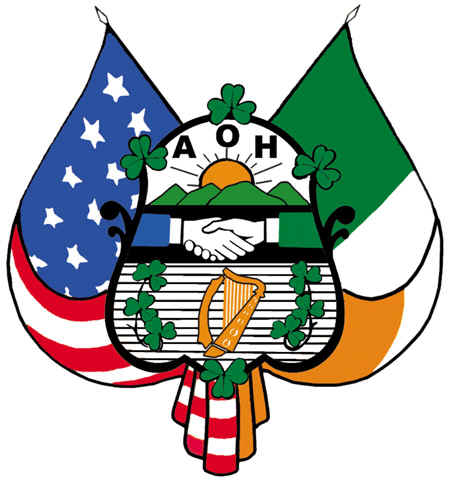 